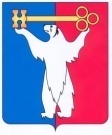 АДМИНИСТРАЦИЯ ГОРОДА НОРИЛЬСКАКРАСНОЯРСКОГО КРАЯПОСТАНОВЛЕНИЕ18.07.2023	г. Норильск 	№ 358О внесении изменений в постановление Администрации города Норильска от 03.02.2023 № 39В целях урегулирования отдельных вопросов предоставления субсидий на ремонт входных групп нежилых помещений, расположенных на первых этажах многоквартирных домов в границах «модельных зон» муниципального образования город Норильск,ПОСТАНОВЛЯЮ: 1. Внести в Порядок предоставления юридическим лицам (за исключением государственных (муниципальных) учреждений), индивидуальным предпринимателям, физическим лицам грантов в форме субсидий на ремонт входных групп нежилых помещений, расположенных на первых этажах многоквартирных домов в границах «модельных зон» муниципального образования город Норильск, утвержденный постановлением Администрации города Норильска от 03.02.2023 № 39 (далее – Порядок), следующие изменения:1.1. В абзаце седьмом пункта 2.19 Порядка слова «3500,0 тыс. рублей» заменить словами «4500,0 тыс. рублей».1.2. Пункт 2.21 Порядка изложить в следующей редакции:«2.21. УПРиУ в срок не позднее десяти рабочих дней со дня, следующего за днем заключения Договора с получателем Гранта, направляет заявку на финансирование с приложением сметного расчета затрат на ремонт входной группы получателя Гранта в Финансовое управление Администрации города Норильска.».1.3. Пункт 3.1 Порядка изложить в следующей редакции:«3.1. Получатель Гранта предоставляет в УПРиУ ежеквартально не позднее 10 числа месяца, следующего за отчетным кварталом, а также по итогам отчетного года до 25 декабря года, в котором получен Грант:1) отчет об осуществлении расходов, источником финансового обеспечения которых является Грант, по форме, установленной Договором;2) отчет о достижении значений результатов предоставления Гранта по форме, установленной Договором.».1.4. Пункт 3.3 Порядка изложить в следующей редакции:«3.3. УПРиУ вправе устанавливать в Договоре сроки и формы представления Получателями субсидий дополнительной отчетности.».2. Опубликовать настоящее постановление в газете «Заполярная правда» и разместить его на официальном сайте муниципального образования город Норильск.3. Настоящее постановление вступает в силу после официального опубликования в газете «Заполярная правда» и распространяет свое действие на правоотношения, возникшие с 02.05.2023.Глава города Норильска							        Д.В. Карасев